БАШҠОРТОСТАН РеспубликаҺы                                          РЕСПУБЛИКА  БАШКОРТОСТАН      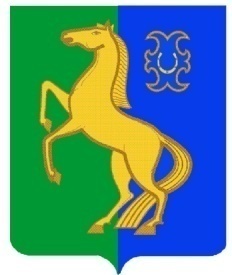             ЙƏРМƏКƏЙ РАЙОны                                                                            АДМИНИСТРАЦИЯ     муниципаль районыныҢ                                                            СЕЛЬСКОГО  ПОСЕЛЕНИЯҺигеҘенсе   Март ауыл Советы                                            ВОСЬМОМАРТОВСКИЙ  СЕЛЬСОВЕТ                 ауыл билƏмƏҺе                                                                   МУНИЦИПАЛЬНОГО     РАЙОНА                                          ХАКИМИƏТЕ                                                                               ЕРМЕКЕЕВСКИЙ  РАЙОН 9                               КАРАР                               № 24                 ПОСТАНОВЛЕНИЕ«26»  октябрь  2023 й.                                                 «26»  октября  2023 г.                                          Об аннулировании и присвоении адресаРуководствуясь Федеральным законом от 06.10.2003г. № 131-ФЗ «Об общих принципах организации  местного самоуправления  в Российской Федерации», Федеральным законом  от 28.12.2003г. № 443-ФЗ «О федеральной  информационной адресной системе и о внесении изменений в Федеральный  закон  «Об общих принципах организации местного самоуправления в Российской Федерации», Правилами присвоения, изменения и аннулирования адресов, утвержденными Постановлением Правительства Российской Федерации от 19.11.2014г. № 1221, Приказом Минфина России от 05.11.2015 № 171н «Об утверждении Перечня элементов планировочной структуры, элементов улично-дорожной сети, элементов объектов адресации, типов зданий (сооружений), помещений, используемых в качестве реквизитов адреса, и правил сокращенного наименования адресообразующих элементов», в связи с присвоением объекту адресации нового адреса       ПОСТАНОВЛЯЮ:1. Аннулировать адрес земельного участка (кадастровый номер 02:23:180801:71) уникальный номер аннулируемого адреса объекта адресации в ГАР: c9fbe636-ed3e-47bf-b4b1-1be1453e3a5fРоссийская Федерация, Республика Башкортостан, муниципальный район Ермекеевский, сельское поселение Восьмомартовский сельсовет, село Новошахово, улица Садовая, земельный участок 116/1А.1.1.Присвоить адрес земельному  участку (кадастровый номер 02:23:180801:71) Российская Федерация, Республика Башкортостан, муниципальный район Ермекеевский, сельское поселение Восьмомартовский сельсовет, село Новошахово, улица Садовая, земельный участок 116/1.         2. Контроль за исполнением настоящего постановления оставляю за собой.Глава сельского поселенияВосьмомартовский сельсовет                                                     А.З. Латыпова